Thin Ice – Fuller Lake Skating Club – June 2017Gold Feet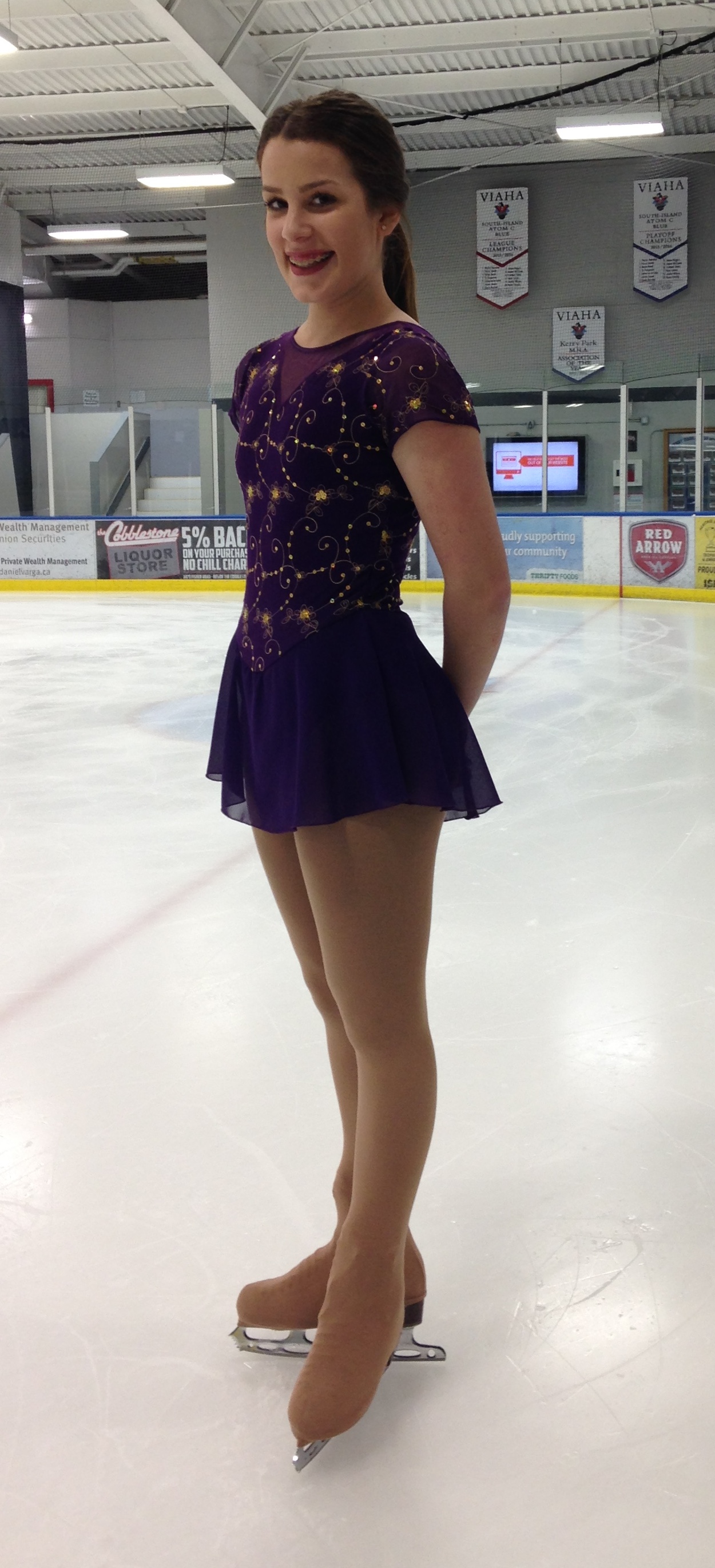 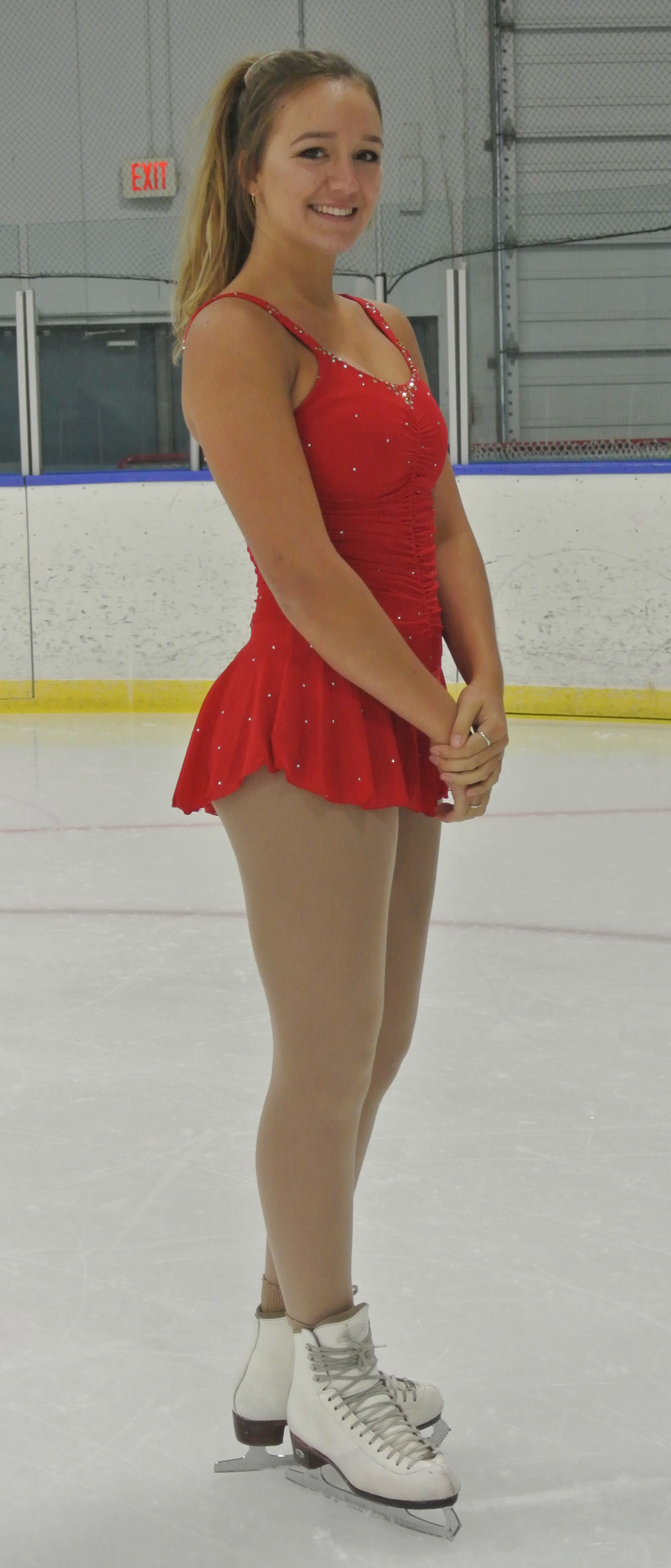 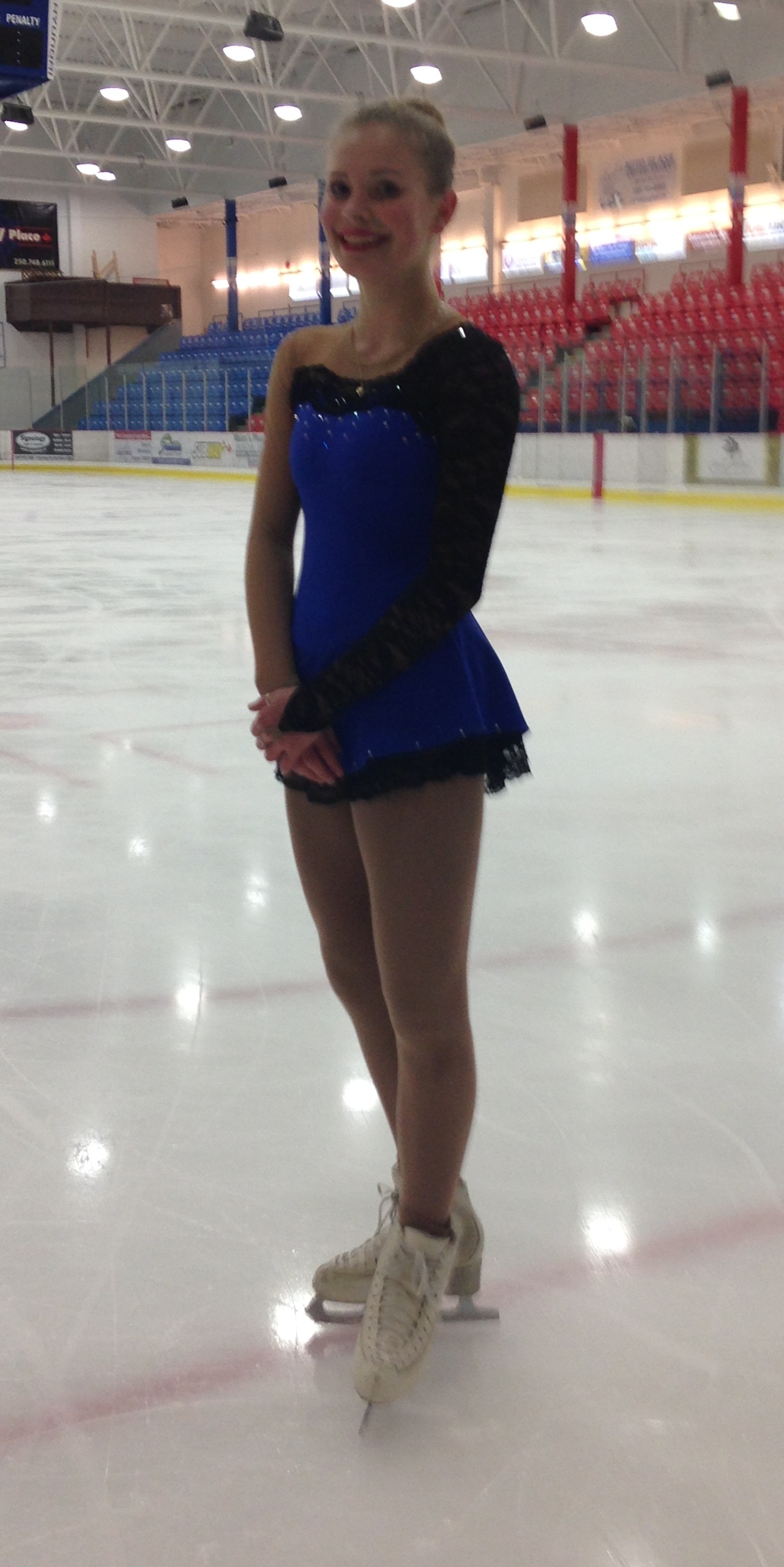 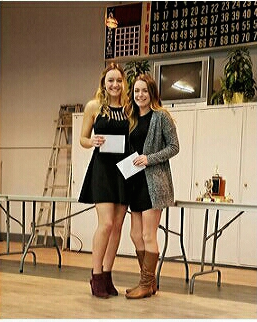 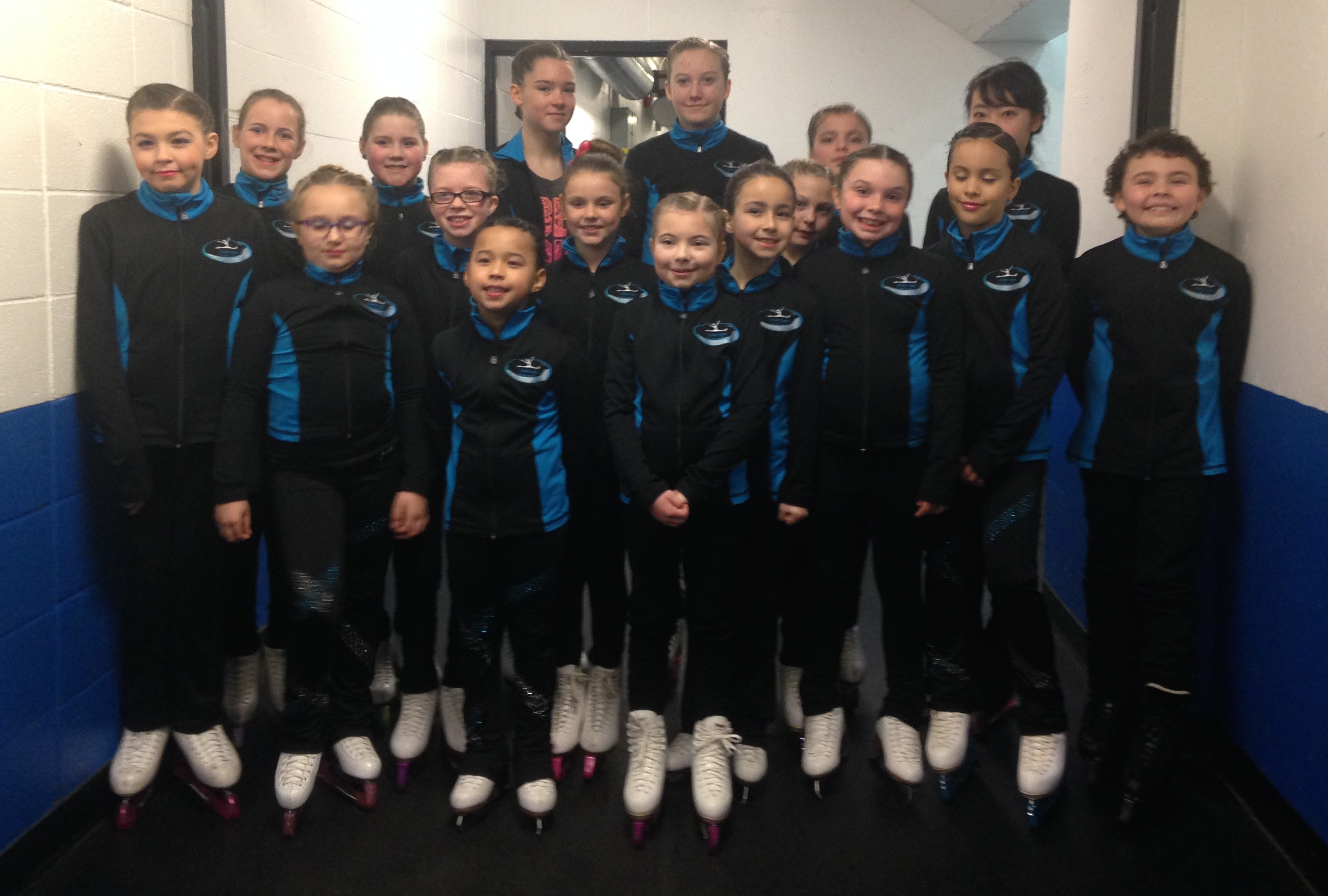 